Projekt 3Téma: U nás doma           Jméno a příjmení: _________________________ 1. Plán pokojíčku    Vezmi si tužku, pravítko s ryskou a dlouhé pravítko a narýsuj plánek svého     pokojíčku (obýváku nebo jiné místnosti), v plánku vyznač nábytek, který se v    místnosti nachází. Pohled na pokoj bude shora. Využij znalosti z geometrie –     kolmice, pravé úhly, rovnoběžky. Změř délky stran podlahy pokoje a zapiš je do     plánku.    Např.:                                                           350cm                                                                                                                                                                                                              420cm     Plán pokoje 2. Do pokojíku sis vybral nový koberec, 1m čtvereční koberce stojí 358 Kč.    Kolik metrům čtverečních koberce budeš muset koupit, abys pokryl celou plochu a     kolik korun tě bude koberec stát? (náčrt, vzorec pro výpočet obsahu, výpočty a     odpovědi)Odpověď:_____________________________________________________________                  _____________________________________________________________ 3. Pokojík by bylo potřeba vymalovat. 4kg barvy Primalex stojí 232 Kč. 1kg     Primalexu pokryje plochu 10 metrů čtverečních. Bude ti stačit 4kg Primalexu?     Budeš muset ještě přikoupit? Kolik korun bude malování stát? Návod: změř si     délky stěn pokoje a vypočítej obsahy stěn.4. V pokoji máš spoustu věcí. Vyber nejméně 15 věcí a přelož je do angličtiny.    Napiš nejméně 5 vět se slovy, které jsi přeložil. Použij vazbu There is, there are..     a slovíčka on, in, under, between, next to, in front of, behind….Nápověda –     učebnice str. 52.    Např.: There is a book on the table. There is my schoolbag next to the table.Věty:___________________________________________________________________ ___________________________________________________________________ ___________________________________________________________________ ___________________________________________________________________ ___________________________________________________________________ _________________________________________________________________________________________________________________________________________________________________________________________________________ ___________________________________________________________________ 5. Vytvoř si slovíčkové pexeso – tématický okruh: My room   Na tvrdý skicák si narýsuj čtvercovou síť, jeden čtverec bude mít velikost 25cm    čtverečních. Jedna strana čtverce 5cm. Na jednu kartičku napiš slovíčko anglicky a na    druhou česky. Vytvoř tak nejméně 10 dvojic. Hra tak bude obsahovat 20 kartiček.    Kartičky pak vlož do obálky, ať se ti neztratí. Hru pak vyzkoušej s rodiči.Např.:6. Slohový úkol: Napínavý příběh, fantasy    Témata: 1. Skřítek pod postelí                   2. Kouzelné zrcadlo                   3. Strašidelná skříň                   4. Tajemná postava na zahradě                   5. Oživlá hračkaVyber si jedno téma a zkus napsat napínavý příběh s dobrým koncem.Rozsah nejméně 10 vět._________________________________________________________________________ _________________________________________________________________________ _________________________________________________________________________ _________________________________________________________________________ __________________________________________________________________________________________________________________________________________________ __________________________________________________________________________________________________________________________________________________ __________________________________________________________________________________________________________________________________________________ _________________________________________________________________________ _________________________________________________________________________ _________________________________________________________________________ _________________________________________________________________________ _________________________________________________________________________ _________________________________________________________________________ _________________________________________________________________________ _________________________________________________________________________ 7. Začalo nám jaro a určitě občas pocíťujete dlouhou chvíli, proto vyběhněte do    zahrady a zkuste se více dotknout přírody – poznávat květiny. Můžete si je také    vyfotit a vytvořit si vlastní elektronický herbář. Jak na to? Vezmi si mobil, vyfoť    nějakou hezkou kvetoucí rostlinku, fotky pak ulož do počítače, zjisti název rostliny    a napiš několik zajímavostí. Úkol může být zpracovaný ve wordu nebo jako prezentace v    Powerpointu. Na tomto úkolu můžeš pracovat celé jaro, kvetoucích kytek bude     přibývat. Pokud nemáš možnost květiny na zahrádce nebo v přírodě vyfotit, můžeš     fotku stáhnout z internetu. Kolik květin bude v elektronickém herbáři záleží na tobě.    Tyto kytky jsem dnes vyfotil na zahradě, přes Bluethooth poslal do počítače a vložil do     projektu. Napiš názvy těchto rostlin.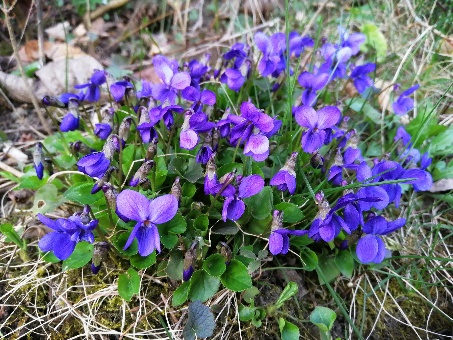 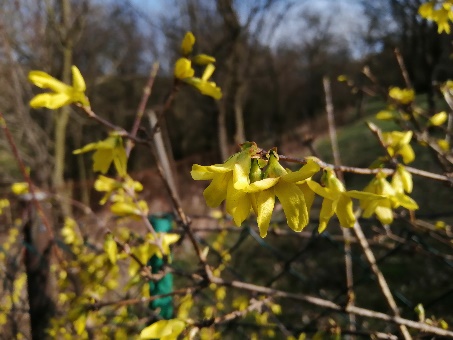 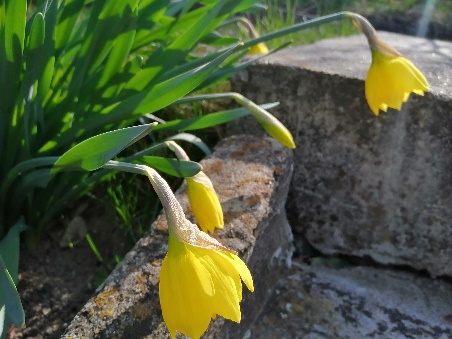 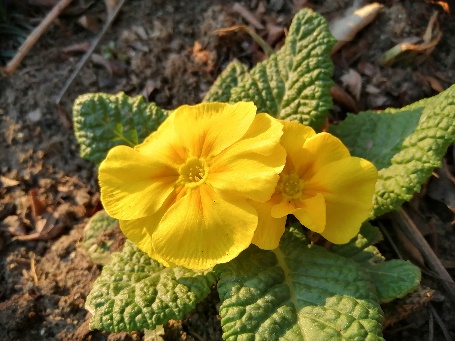 8. Vítejte ve Velehradě  Vytvoř malou upoutávku pro návštěvníky Velehradu.  Napiš nejméně 5 zajímavostí, které by měli návštěvníci poznat.  ________________________________________________________________________ ________________________________________________________________________ ________________________________________________________________________ ________________________________________________________________________ ________________________________________________________________________ ________________________________________________________________________ ________________________________________________________________________ ________________________________________________________________________ ________________________________________________________________________ ________________________________________________________________________ 9. Zkus si udělat nějakou dobrotu. Buď tento čokoládový krém, nebo vlastní.   Pokud budeš tvořit vlastní pokrm, napiš recept, udělej pár fotek z vaření a vlož je    do projektu. Fotky mi můžeš poslat i na WhatsApp nebo do mailu.Čokoládový krém ČERNOUŠEKPotřeby: 2 banány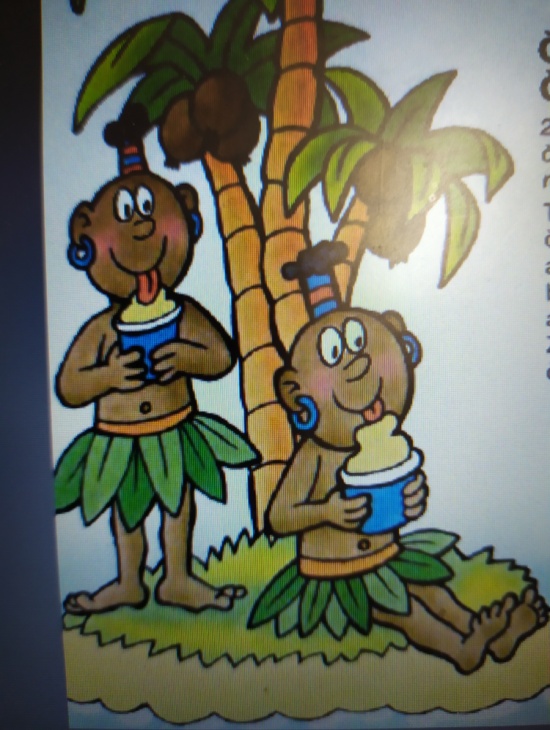 		2 lžíce medu								1 lžíce kakaa		100g čokolády		250g měkkého tvarohuPostup: Tvaroh našleháme se změklou čokoládou, kakaem a medem. Přidáme nastrouhané banány, promícháme a rozdělíme do misek. Můžeme ozdobit hoblinkami z čokolády. 								Dobrou chuťVlastní recept: ___________________________________________________________________________________________________________ ______________________________________________________________________ ______________________________________________________________________ ______________________________________________________________________ ______________________________________________________________________ ______________________________________________________________________ ______________________________________________________________________ ______________________________________________________________________ ______________________________________________________________________ ______________________________________________________________________ ______________________________________________________________________ ______________________________________________________________________ ______________________________________________________________________ Fotografie z přípravy čokoládového krému nebo vlastní pochoutky (nepovinné)10. Sleduj počasí. Zaznamenej do tabulky denní teploty – ráno, odpoledne, večer.       Vypočítej průměrnou denní teplotu. Výpočítej průměrnou teplotu v týdnu od        30. 3 do pátku 3. 4. Pro výpočet můžeš použít kalkulačku. Výsledky zapiš        v desetinných číslech s jedním desetinným místem.Výpočty:Průměrná teplota v týdnu od 30. 3. do 3. 4. _______________ .11. Vytvoř slovní úlohu na téma: Rodinné finance (např.: kapesné, útrata, rodinné        hospodaření, nákupy) Složená slovní úloha bude obsahovat nejméně 2 výpočty,          řešení a odpovědi.______________________________________________________________________ ______________________________________________________________________ ______________________________________________________________________ ______________________________________________________________________ ______________________________________________________________________ _______________________________________________________________________ _______________________________________________________________________ Hodnocení projektu ________________ČeskyAnglicky            bed    postel   computer    počítačRáno 7.00 – 8.00 Odpoledne12.00 – 13.00Večer19.00 – 20.00Průměrná teplotapondělíúterýstředačtvrtekpátek